MORNING SOFTS COMMENTS		Jack ScovilleTuesday, April 10, 2018Price Futures Group, CBOT Chicago, IL (312) 264-4322 jscoville@pricegroup.comJSL, SA de CV San Salvador, El Salvador (503) 2260-7806jslsadecv@comcast.netJSL, SASan José, Costa Rica (506)2282-7024  jslsa@comcast.netCOTTON	General Comments:Cotton was higher last week as this market saw good demand in the weekly export sales report and dealt with fallout of its own from the potential US-China trade war.  It was a big range week in response to the threats.  China is a good buyer of US Cotton as it uses the high quality US product to blend with its own production.  The US also sells a lot of Cotton to Southeast Asia and some of this makes its way to China in the form of finished products.  US farmers in just about all production areas plan to plant more Cotton.  It is drier in the Delta and Texas after some big rains that hit again in the second half of last week, and drier weather will be seen in the Southeast.  The drier Delta and Southeast weather will be welcome after some big rains in recent days.  Warmer temperatures would be beneficial.  Prices overall have been much higher than most commercials had expected, but the recent carry spread weakness could be a sign that merchants have been able to get covered in the last couple of weeks.  Prices could remain strong until closer to harvest, but there is a chance that the highs have been seen.  Overnight News:  TheDeltaand the Southeast will get periods of precipitation early this week and drier weather later this week.Temperatures shouldbe mostly near to above normal.  Texas will see mostly cry conditions. Temperatures will be warm.The USDA average price is now 78.92 ct/lb.  ICE said that certified stocks are now 82,337 ba1es, from 67,797 bales yesterday.Chart Trends:  Trends in Cotton are mixed.  Support is at 8230, 8070, and 7860May, with resistance of 8380, 8410, and8550May.DJ India's Cotton Production Seen Staying High -- Market Talk  0256 GMT - The local office of the USDA is projecting India will produce 7% more cotton in the year ending July 31 on more land being planted with the crop. The agency is predicting output of 28.9 million 480-pound bales of cotton, and 28.7 million in the coming year. India, which is the world's No. 2 cotton producer, is seen importing just 1.5 million bales this current season. (lucy.craymer@wsj.com) Wire: Bloomberg News (BN) Date: Apr 6 2018  13:10:00Cotton Production, Inventory Survey Before USDA WASDE ReportBy Dominic Carey     (Bloomberg) -- The following table shows results of a Bloomberg News surveyof as many as nine analysts for the USDA’s World Agricultural Supply and Demandreport on the 2017-18 cotton crop, which is scheduled for release at noon inWashington on April 10. Figures are in millions of bales.*================================================================               |-------Survey Results--------|     USDA       2017-18:|   Avg   |   Low   |  High   | March  |  2016-17================================================================US Production  |    21.00|    20.85|    21.03|   21.03|    17.17US Exports     |    15.16|    14.60|    15.50|   14.80|    14.92US End Stocks  |     5.14|     4.62|     5.70|    5.50|     2.75World          |         |         |         |        |         Production     |   121.66|   120.70|   122.00|  121.94|   106.80World          |         |         |         |        |         Consumption    |   120.95|   120.50|   121.50|  120.79|   114.81World End      |         |         |         |        |         Stocks         |    88.22|    87.00|    88.85|   88.85|    87.70================================================================================      Analyst      |------------U.S.------------|       ------World----                   |           |        |  End  |           |            | End    Estimates:     |Production |Exports |Stocks |Production |Consumption |Stocks================================================================================Cottonexperts.com  |      21.00|   15.50|   4.90|     120.70|      121.00| 87.00Doane              |      21.03|   15.30|   5.00|     122.00|      121.50| 87.50Love Consulting    |      21.03|   15.00|   5.30|     122.00|      121.00| 88.50Price Futures Group|      21.00|   15.00|   5.30|n/a        |n/a         |n/aRabobank           |      21.00|   15.00|   5.20|     121.10|      120.50| 88.30Rose Consulting    |      21.03|   15.50|   4.93|     121.75|      121.10| 88.35Texas A&M; Robinson|      21.03|   15.00|   5.30|     121.94|      120.79| 88.85Varner Bros.       |      20.85|   15.50|   4.62|     121.80|      120.80| 88.75Wedbush Securities |      21.00|   14.60|   5.70|     122.00|      120.90| 88.50     SOURCE: Bloomberg NewsDJ USDA Volume Of Cotton Classed Report - Apr 6   Data quoted in bales for week ending Apr 5. Totals may not add due to rounding. * denotes data withheld to avoid disclosure of individual producer information. Source: USDA              Weekly     Season                      Weekly      Season Southeast        0  4,437,022     Southwest        77,000  10,028,183  NC              -    763,203     Okla             34,108     782,061  SC              -    405,645     Texas            37,655   9,089,814  Ga *            -  2,192,213     Kansas            5,237     156,308  Ala             -    774,914  Fla             -    119,040    Far West               0     724,200 Va              -    182,007     NM                    -      43,246                                   Ariz *                -     458,277 Delta            0  4,220,427     Calif                 -     222,677  Miss            -  1,287,347 Tenn            -    718,537    Pima                   -     676,945  Mo              -    682,976    Other                  0           0  Ark             -  1,123,871    Total US          77,000  20,086,777  La              -    407,696    pct tenderable      37.1        67.3 COT -- Supplemental Report - Option and Futures Combined Positions as of April 03, 2018                      :                                    Reportable Positions                                 :    Nonreportable:---------------------------------------------------------------------------------------- :      Positions    :         Non-Commercial      :      Commercial   :     Index Traders :        Total    :    Long :   Short :Spreading:    Long :   Short :    Long :   Short :    Long :   Short :    Long :   Short-------------------------------------------------------------------------------------------------------------------COTTON NO. 2 - ICE FUTURES U.S.                                                                                    CFTC Code #033661                                                              Open Interest is   347,109    : Positions                                                                               :    :   92,542    16,304    75,967    65,130   228,116    92,411    13,708   326,049   334,094:   21,060    13,015    : Changes from: March 27, 2018             (Change in open interest:       1,512)         :    :   -2,139     1,372       949       187    -3,700     1,419     2,835       416     1,455:    1,096        57    : Percent of Open Interest Represented by Each Category of Trader                         :    :     26.7       4.7      21.9      18.8      65.7      26.6       3.9      93.9      96.3:      6.1       3.7    : Total Traders:   323          Number of Traders in Each Category                        :    :      143        59       104        60        76        30        16       280       216:-------------------------------------------------------------------------------------------------------------------FCOJGeneral Comments:FCOJ was lower in range trading last week.  The market is still dealing with a short crop against weak demand.  USDA should highlight the short crop when it releases its citrus reports tomorrow.  It last estimated the crop at 45 million boxes and there is no real reason to expect any big changes to that estimate.  The current weather is good as temperatures are warm and it is mostly dry, but some big rains are reported in northern parts of the state.  The harvest is progressing well and fruit is being delivered to processors.  Producers are now into the Valencia crop with the early and mid harvest completed.  Florida producers are actively harvesting and performing maintenance on land and trees.   Flowering is mostly over, and fruit is forming and starting to develop.  Irrigation is being used.  Overnight News:Florida should getmostly dry weather this week and showers this weekend.  Temperatures will average near to above normal.  Brazil should get scattered showers and near to belownormal temperatures.  The best precipitation should be this weekend.Chart Trends:  Trends in FCOJ are mixed.  Support is at 136.00, 135.00, and 134.00 May, with resistance at140.00, 142.00, and 143.00 May.Wire: Bloomberg News (BN) Date: Apr 6 2018  13:30:00Florida Orange Production Survey Before USDA’s Citrus ReportBy Dominic Carey     (Bloomberg) -- The following table shows results of aBloomberg News survey of three analysts about the 2017-18Florida orange crop. The USDA will release their estimate atnoon in Washington on April 10. Figures are in millions of 90-lbboxes.================================================================             Summary of Results:              |     Output================================================================Survey Avg                                    |             46.7Survey Range                                  |            44-51USDA March Estimate                           |             45.0USDA 2016-17 Crop                             |            68.75              Analyst Estimates:              |Price Futures Group                           |             45.0Optionsellers.com                             |             51.0Infinity Trading                              |             44.0     SOURCE: Bloomberg NewsDisaggregated Commitments of Traders- Options and Futures Combined Positions as of April 3, 2018     :                                             Reportable Positions                                             ::------------------------------------------------------------------------------------------------------------- :: Producer/Merchant :                             :                             :                              ::  Processor/User   :        Swap Dealers         :        Managed Money        :      Other Reportables       ::   Long  :  Short  :   Long  :  Short  :Spreading:   Long  :  Short  :Spreading:   Long  :  Short  :Spreading :----------------------------------------------------------------------------------------------------------------FRZN CONCENTRATED ORANGE JUICE - ICE FUTURES U.S.   (CONTRACTS OF 15,000 POUNDS)                               :CFTC Code #040701                                                    Open Interest is    16,472                :: Positions                                                                                                    ::    9,290     7,617     1,362         0         0       550     3,433        96       962       912     2,389 :: Changes from:     March 27, 2018                                                                             ::      225       177         5         0         0        -3       119         0        37       -57       123 :: Percent of Open Interest Represented by Each Category of Trader                                              ::     56.4      46.2       8.3       0.0       0.0       3.3      20.8       0.6       5.8       5.5      14.5 :: Number of Traders in Each Category                                  Total Traders:    61                     ::       20        11         5         0         0         .        14         .        11         5        11 :----------------------------------------------------------------------------------------------------------------COFFEE  General CommentsFutures in New York were slightly lower at the end of the week after moving to new contract lows earlier in the week.  London was also lower and is now at an important support area left from last Fall.  Trends are sideways to down on the charts.  Funds and other speculators were the best sellers and industry is the best buyer. Traders still sense the underlying interest in buying the market due to the industry buying, but the buy side of the market has not shown interest in pushing prices higher.  They have been able to let the speculators come to their price level.  Origin is still offering in Central America and is still finding weak differentials.  Good business is getting done and exports are active.  Traders anticipate big crops from Brazil and from Vietnam this year and have remained short in the market.  New York traders are talking about good weather currently being reported in Brazil and expect another bumper crop.  Robusta remains the stronger market as Vietnamese producers and merchants are not willing to sell at current prices and are willing to wait for a rallyOvernight News:  Certified stocks are slightly higher today and are about 1.949million bags.The ICO composite price is now 113.08 ct/lb.  Brazil will getdrier conditions or light showers.  Temperatures should be near to above normal.  Colombia should getisolated showers.  Central America and southern Mexico should get isolated showers or dry conditions.  Vietnam will get showers in the north starting tomorrow.Chart Trends:  Trends in New York are mixed todown with no objectives.  Support is at116.00, 113.00, and 110.00May, and resistance is at 121.00, 122.00 and 124.00 May.  Trends in London aredown, with objectives of 1650 May.  Support is at 1720, 1700, and 1670May, and resistance is at 1760, 1780, and 1800 May.COT -- Supplemental Report - Option and Futures Combined Positions as of April 03, 2018                      :                                    Reportable Positions                                 :    Nonreportable:---------------------------------------------------------------------------------------- :      Positions    :         Non-Commercial      :      Commercial   :     Index Traders :        Total    :    Long :   Short :Spreading:    Long :   Short :    Long :   Short :    Long :   Short :    Long :   Short-------------------------------------------------------------------------------------------------------------------COFFEE C - ICE FUTURES U.S.CFTC Code #083731                                                              Open Interest is   323,696    : Positions                                                                               :    :   46,242   107,927    89,416   115,412   104,360    51,033    12,320   302,102   314,023:   21,594     9,673    : Changes from: March 27, 2018             (Change in open interest:       7,288)         :    :   -1,593     4,115     2,945     3,807      -646    -1,063       292     4,097     6,707:    3,191       581    : Percent of Open Interest Represented by Each Category of Trader                         :    :     14.3      33.3      27.6      35.7      32.2      15.8       3.8      93.3      97.0:      6.7       3.0    : Total Traders:   562          Number of Traders in Each Category                        :    :      192       169       161       141       120        30        21       441       406:-------------------------------------------------------------------------------------------------------------------DJ ICE Commitments: ICE Europe Robusta Coffee Futures/OptionsCommitments of Traders-Options and Futures Combined Positions as of 04/03/2018                           Reportable Positions ===============================================================================                 Producer/Merchant/                   Processor/User                      Swap Dealers      OI           Long         Short         Long          Short      Spreading =============================================================================== ICE Robusta Coffee Futures and Options - ICE Futures Europe    147,200       88,138        72,918        8,429         2,808        4,404  Percent of Open Interest Represented by Each Category of Trader    100.0%        59.9%        49.5%          5.7%          1.9%          3.0% Number of Traders in Each Category      164           57           52            15             4            13                           Reportable Positions ===============================================================================              Managed Money                       Other Reportables      Long         Short       Spreading   Long         Short     Spreading ===============================================================================     12,912        33,824        9,812     940          1,318      16,678  Percent of Open Interest Represented by Each Category of Trader      8.8%         23.0%          6.7%     0.6%         0.9%          11.3%  Number of Traders in Each Category       16            36            16       13           6             19  Nonreportable Positions =======================     Long       Short =======================     5,886      5,438  Percent of Open Interest Represented by Each Category of Trader     4.0%       3.7% SUGAR		General Comments:Futures were lower for the week in both New York and London.  London is holding a support area on the weekly charts for now, but New York continues to work lower.  Trends are down in both markets.  The fundamentals remain little changed, and there does not seem to be much for now that can shake the market out of its current trend.  Traders hear about big production from the world producers and little in the way of special demand that could absorb some of the surplus. Ideas that Sugar supplies available to the market can increase in the short term have been key to any selling.  India will export up to 4.0 million tons of Sugar this year after being a net importer for the last couple of years.  The government there is reducing or eliminating export taxes in an effort to promote selling in world markets.  It has a significant surplus after several years of lower production.  Thailand has produced a record crop and is selling.  Mills in Brazil have decided to make more Ethanol as world Crude Oil and products prices have been very strong.  Brazil still has plenty of Sugar to sell even with the different refining mix.  Overnight News:Brazilwill get drier weather or light showers.  Temperatures should be near to above normal.Chart Trends: Trends in New York are mixed todown with objectives of 1180and 1120 July.  Support isat 1230, 1200, and 1170 July, and resistance is at 1270, 1280, and 1300 July.  Trends in London are mixed to down with objectives of 332.00 August.  Support is at 340.00, 337.00, and 334.00 August, and resistance is at 346.00,348.00, and 352.00 August.COT -- Supplemental Report - Option and Futures Combined Positions as of April 03, 2018                      :                                    Reportable Positions                                 :    Nonreportable:---------------------------------------------------------------------------------------- :      Positions    :         Non-Commercial      :      Commercial   :     Index Traders :        Total    :    Long :   Short :Spreading:    Long :   Short :    Long :   Short :    Long :   Short :    Long :   Short-------------------------------------------------------------------------------------------------------------------SUGAR NO. 11 - ICE FUTURES U.S.                                                                                    CFTC Code #080732                                                              Open Interest is 1,113,805    : Positions                                                                               :    :  138,398   309,324   232,234   382,286   446,087   277,674    37,275 1,030,591 1,024,920:   83,213    88,885    : Changes from: March 27, 2018             (Change in open interest:      22,212)         :    :    6,696     5,791     3,350     8,378     6,127     2,850     2,188    21,274    17,457:      938     4,755    : Percent of Open Interest Represented by Each Category of Trader                         :    :     12.4      27.8      20.9      34.3      40.1      24.9       3.3      92.5      92.0:      7.5       8.0    : Total Traders:   274          Number of Traders in Each Category                        :    :       68        85        92        78        73        24        17       223       224:-------------------------------------------------------------------------------------------------------------------DJ ICE Commitments: ICE Europe White Sugar Futures/OptionsCommitments of Traders-Options and Futures Combined Positions as of 04/03/2018                          Reportable Positions ===============================================================================                 Producer/Merchant/                   Processor/User                      Swap Dealers     OI           Long         Short          Long         Short      Spreading =============================================================================== ICE White Sugar Futures and Options- ICE Futures Europe   99,828        36,945        62,639        18,792        1,160        1,495 Percent of Open Interest Represented by Each Category of Trader   100.0%        37.0%        62.7%         18.8%          1.2%          1.5% Number of Traders in Each Category     148           48           57            14             3             4                          Reportable Positions ===============================================================================             Managed Money                       Other Reportables     Long         Short       Spreading   Long         Short     Spreading ===============================================================================    22,965        18,848        6,823     5,360        1,388       2,708 Percent of Open Interest Represented by Each Category of Trader    23.0%         18.9%          6.8%     5.4%         1.4%          2.7% Number of Traders in Each Category      19            22            12       13           6             14 Nonreportable Positions =======================    Long       Short =======================    4,740      4,767 Percent of Open Interest Represented by Each Category of Trader    4.7%       4.8% COCOA	General CommentsFutures were lower last week.  New York is testing a support level on the weekly charts, but appears ready to move lower.  Futures could move to the 2420 level to fill a big gap left on the weekly charts.  London could also work lower and might test support near 1600.  Ideas of smaller world production that has been largely sold remain part of the rally, and ideas of strong demand from processors remains the other part of the rally.  Most in the trade anticipate the increased demand, and current West Africa weather is hot enough and dry enough to create production concerns.  Showers and more seasonal temperatures have been seen in the last few weeks to improve overall production conditions.  The mid crop harvest is starting, and wire reports indicate that some initial mid crop harvest is underway in Nigeria.  No yield reports have been seen yet, but estimates from the country imply that variable yields can be expected.  The harvest should begin soon in Ivory Coast and Ghana.  Demand has been improving and is likely to continue to improve as processing margins are said to be very strong.  Overnight News:  Scattered showersare expected in West Africa.  Temperatures will average near toabovenormal.  Malaysia and Indonesia should seefrequent showers.  Temperatures should average abovenormal.  Brazil will get cry conditionsand near to abovenormaltemperatures.  ICE certified stocks arelower today at 4.888million bags.Chart Trends:  Trends in New York are mixed to down withobjectives of 2360 May.  Support is at2430,2400, and2340 May, with resistance at 2490, 2550, and 2600 May.  Trends in London are down with objjectives of 1630 and 1610 May.  Support is at 1680, 1650, and 1610 May, with resistance at 1750, 1800, and 1830 May.COT -- Supplemental Report - Option and Futures Combined Positions as of April 03, 2018                      :                                    Reportable Positions                                 :    Nonreportable:---------------------------------------------------------------------------------------- :      Positions    :         Non-Commercial      :      Commercial   :     Index Traders :        Total    :    Long :   Short :Spreading:    Long :   Short :    Long :   Short :    Long :   Short :    Long :   Short-------------------------------------------------------------------------------------------------------------------COCOA - ICE FUTURES U.S.                                                                                           CFTC Code #073732                                                              Open Interest is   365,766    : Positions                                                                               :    :   87,917    50,062   101,445   107,454   178,796    51,208    23,591   348,024   353,894:   17,741    11,872    : Changes from: March 27, 2018             (Change in open interest:      -5,151)         :    :    1,133    -1,639    -1,032       700       587    -4,676    -2,828    -3,874    -4,911:   -1,277      -240    : Percent of Open Interest Represented by Each Category of Trader                         :    :     24.0      13.7      27.7      29.4      48.9      14.0       6.4      95.1      96.8:      4.9       3.2    : Total Traders:   278          Number of Traders in Each Category                        :    :       98        87        98        43        43        25        10       229       188:-------------------------------------------------------------------------------------------------------------------DJ ICE Commitments: ICE Europe Cocoa Futures/OptionsCommitments of Traders-Options and Futures Combined Positions as of 04/03/2018                          Reportable Positions ===============================================================================                Producer/Merchant/                  Processor/User                       Swap Dealers     OI           Long         Short          Long        Short       Spreading =============================================================================== ICE Cocoa Futures and Options - ICE Futures Europe   360,815       192,460      229,069        18,989       27,236       24,229 Percent of Open Interest Represented by Each Category of Trader   100.0%        53.3%        63.5%          5.3%          7.5%          6.7% Number of Traders in Each Category     160           55           46            17             5            10                          Reportable Positions ===============================================================================             Managed Money                       Other Reportables     Long         Short       Spreading   Long         Short     Spreading ===============================================================================    51,773        10,949       27,678     2,900        1,052      37,559 Percent of Open Interest Represented by Each Category of Trader    14.3%          3.0%          7.7%     0.8%         0.3%          10.4% Number of Traders in Each Category      41            14            16       8            9             18 Nonreportable Positions =======================    Long       Short =======================    5,227      3,041 Percent of Open Interest Represented by Each Category of Trader    1.4%       0.8% 

141 W. Jackson Blvd. Suite 1340A, Chicago, IL 60604  |  (800) 769-7021  |  (312) 264-4322 (Direct)   |  www.pricegroup.com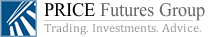 Past performance is not indicative of future results. Investing in futures can involve substantial risk & is not for everyone. The information and data in this report were obtained from sources considered reliable. Their accuracy or completeness is not guaranteed and the giving of the same is not to be deemed as an offer or solicitation on our part with respect to the sale or purchase of any securities or futures. The Price Futures Group, its officers, directors, employees, and brokers may in the normal course of business have positions, which may or may not agree with the opinions expressed in this report. Any decision to purchase or sell as a result of the opinions expressed in this report will be the full responsibility of the person authorizing such transaction. Reproduction and/or distribution of any portion of this report are strictly prohibited without the written permission of the author. To SUBSCRIBE to Morning Softs please click here.To Unsubscribe from Morning Softs please click here.Click Here to View the Morning Softs Archives